Example 4a: Factorial ANOVA Results with Significant InteractionA 2 X 3 ANOVA was conducted on grade point average improvement with respect to differences in note-taking methods and gender. An alpha level of .05 was utilized for this study. Males and females were normally distributed. Note-taking method was also normally distributed for method 1, method 2, and the control group. Variances were homogeneous, FLevene (5, 54) = .575, p = .719. There was a statistically significant interaction between gender and note-taking method, F(2, 54) = 10.543, p < .001 (see Figure 1). In order to evaluate the interaction, simple effects were analyzed. There was no statistically significant difference in grade point average improvement for males across note-taking methods F(2, 54) = 2.50, p = .092. A small to moderate effect size was noted, f = .23 (95% CI [0, .54]). There was a statistically significant difference in grade point average improvement for females across note-taking methods F(2, 54) = 25.86, p < .001. A large effect size was noted, f  = .93 (95% CI [.62, 1.26]), indicating a strong degree of practical significance and stable finding. In order to investigate the differences in note-taking method among females, a Tukey post hoc analysis was conducted. Method 2 was statistically significantly higher than both the control group (p < .001) and Method 1 (p < .001) (see table 2). Large effect sizes were noted between method 2 and method 1, d = 2.59 and method 2 and control, d = 2.94. A moderate effect size was noted between method 1 and method 2, d = .36. Given the sample size of n = 60, statistical significance would be detected only for large effect sizes, 2 > .14.Figure 1.Interaction Effect for Gender by Note-taking 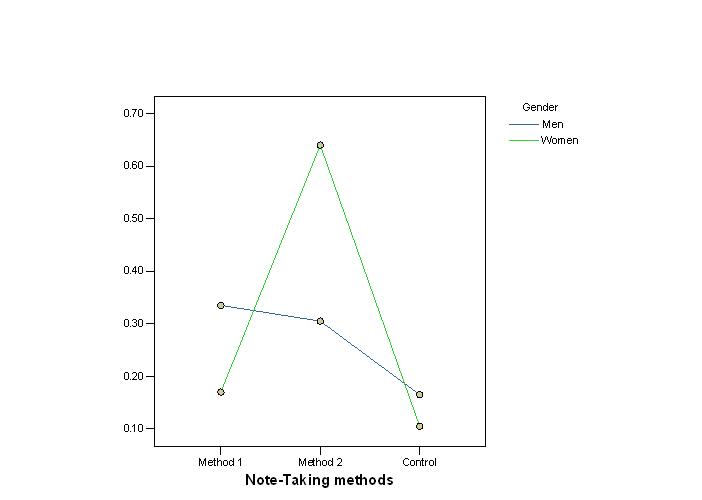 Table 1Change in GPA Across Gender and Note-Taking MethodChange in GPA Across Gender and Note-Taking MethodChange in GPA Across Gender and Note-Taking MethodChange in GPA Across Gender and Note-Taking MethodChange in GPA Across Gender and Note-Taking MethodChange in GPA Across Gender and Note-Taking MethodGenderNote-Taking methodsMeanSDnMenMethod 10.340.2310Method 20.310.1910Control0.170.1510WomenMethod 10.170.1810Method 20.640.1810Control0.110.1510Post Hoc Comparisons - gender ✻ method Post Hoc Comparisons - gender ✻ method Post Hoc Comparisons - gender ✻ method Post Hoc Comparisons - gender ✻ method Post Hoc Comparisons - gender ✻ method Post Hoc Comparisons - gender ✻ method Post Hoc Comparisons - gender ✻ method Post Hoc Comparisons - gender ✻ method Post Hoc Comparisons - gender ✻ method Post Hoc Comparisons - gender ✻ method Post Hoc Comparisons - gender ✻ method Post Hoc Comparisons - gender ✻ method Mean Difference Mean Difference SE SE t t p tukey p tukey   Women, Method 1Women, Method, 2 -0.470 0.081 -5.789 < .001 Women, Control 0.065 0.081 0.801 0.966    Women, Method 2Women, Control 0.535 0.081 6.589 < .001 Note.  P-value adjusted for comparing a family of 6 Note.  P-value adjusted for comparing a family of 6 Note.  P-value adjusted for comparing a family of 6 Note.  P-value adjusted for comparing a family of 6 Note.  P-value adjusted for comparing a family of 6 Note.  P-value adjusted for comparing a family of 6 Note.  P-value adjusted for comparing a family of 6 Note.  P-value adjusted for comparing a family of 6 Note.  P-value adjusted for comparing a family of 6 Note.  P-value adjusted for comparing a family of 6 Note.  P-value adjusted for comparing a family of 6 Note.  P-value adjusted for comparing a family of 6 